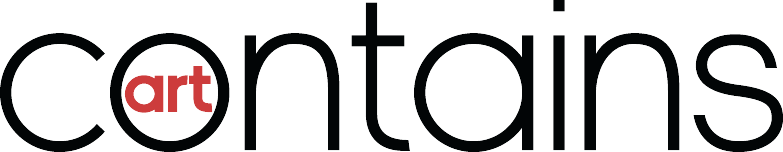 Submission form:Please complete all sections of this form, wherever possibleYou may submit as many proposals as you wish – either individually or in collaboration, but we will be mindful of practical considerations and realistic timeframes in awarding commissions.Please send your submission / proposal to: Jon Barrett, Contains ArtBy email to jon@containsart.co.ukContains Art, East Quay, Watchet, Somerset, TA23 0AQThe deadline for submissions is 6th August 2018 at 10am.We would encourage you to contact us if you wish to discuss the commissions programme informally before submission. You can contact Jon by email or phone, 07583368072.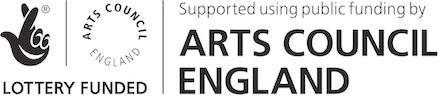 To which of our programme themes does your work relate? Community, identity, nature, place.How does your work fit within one of our preferred areas of Digital, Performance, or Young People?Name of main applicant:Email address:Postal Address, incl. postcode:Phone number:Website:If you do not live or work in Somerset, please explain if you have a local connection?(Please note this is not a requirement ofthe opportunity award).Is this a collaborative proposal? Yes/NoPlease list other collaborators and their contact details, as above:Project working title:Summary of your proposed project (25 words):Proposal (700 words max) – please make sure your proposal includes the following: Please explain what you want to do, and how your idea responds to our brief. You may attach a separate document if you prefer :Developing your practice –please explain how this commission will help to develop your practice:Do you have Public Liability Insurance? Are you prepared to acquire this?Space: Please indicate how much space, or otherwise, that you intend to use:Please briefly describe your artistic/creative background – or attach a CV and/or artist’s statement if that is easier:Funding – Please describe any funding considerations, for example, if you will need to secure additional funding for materials, etc. and how you would intend to approach this. Practicalities – Please describe any practical considerations you foresee, for example installation challenges:Developmental needs – Please identify any needs or skills that you might benefit from support with – note, this will not form part of the evaluation criteria, but is helpful in steering our related professional development workshops and schemes.Names and contact details of 2 referees you have worked with (curator/ producer/ representative of an arts organisation)